How to Book Tigerair – Clue cardLook for neutral or carrier specific display Availability or fare shoppingA05APRSINDPS A05APRSINDPS*TRZFSSIN05APRDPSBook required classN1Y1 from availabilityORFare Shopping TAB to Book:>ZFSK01/01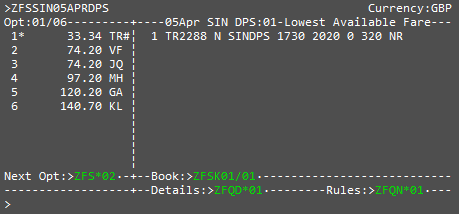 From a Neutral Search Seat Sell N1Y8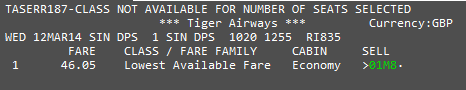 From Smartpoint neutral  availability clicking on the class will do a direct sellTo select a different itinerary option from fare shopping TAB to >ZFS*02 to move to option 2 then TAB to Book:>ZFSK02/01A12MARSINDPSThis will display the available class to sell, M classTyping the format or clicking on this will then book the available classEnter mandatory passenger informationN.TEST/LORNA MISS T.T*W.10 HURRICANE WAY*SLOUGH*BERKS*GB*P/SL3 8AGMT. or MF.P.SI.P1/SSRDOCSTRHK1////GB/12JUL76/F//TEST/LORNAR.Surname, First Name and Title are Mandatory5 Fields required for the address including country GB and post code *P/ Date of birth and Nationality are required to end booking (Use Current GDS Formats for SSRDOCS)Fare Quote BookingFQ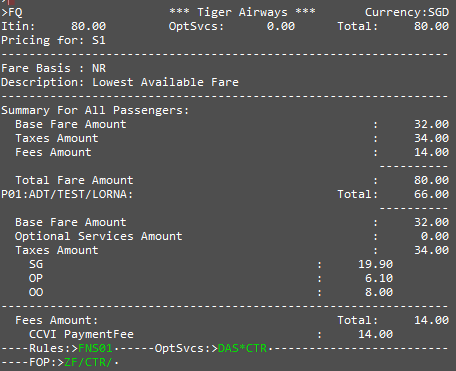 If you have scheduled carriers you will need to quote individually i.e. FQSx (x= Segment number)Selling ancillaries TAB to DAS*Cxx (xx=API Connected carrier)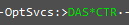 To sell a bag/Xtra Weight/ Bundled Services/ Meals/ Sports Equipment or Priority BoardingTo Display Seat Map and book SeatsMake sure “*” is next to the service required :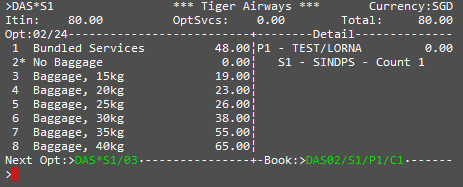 Then TAB to Book: >DAS01/S1/P1/C1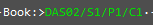 Count added to the detail screen: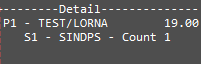 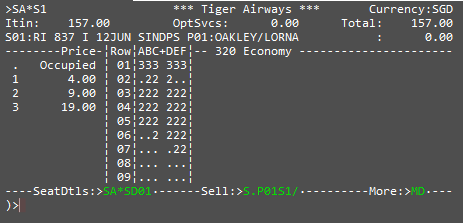 TAB to Sell:>S.P01S1/Indicate from the seat map which seat is required, and enter it after the “/” or tab stop and hit “Enter”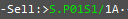 Response on the details screen: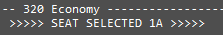 C1 = to number of bags required, Count 1 Please note the number in the seat map represents a price i.e. 1A costs SGD19.00The prices are detailed in the legend on the left hand side.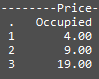 To display a Summary of the bookingDAS*SUM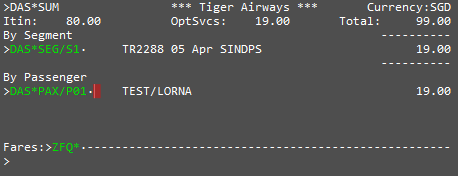 You can also drill down further by pax to look at their specific Optional services booked.DAS*PAX/P01To Pay for and complete bookingTigerair Carrier’s currently available to book via TASZPROV Functionality to add a User ID and Password for Agency PaymentTigerair Support the following currency’sEnter ZF* and credit card information in the Book:>ZF/CTR/CC/ after the “/” or the tab stop then hit “Enter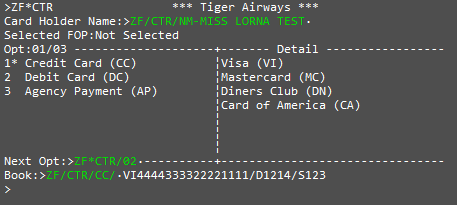 OrWith name added to the payment (This is not mandatory and required only if Name on CC does not match Travelers name.ZF/CTR/CC/.VI4444333322221111/D1215/S123/NM-MISS LORNA TRAVELAgency Payment can also be used as per option 3ZF/CTR/AP/X1234(Agency payment with Agent Payment ID only for carrier Tigerair)OrZF/AP/X1234/PASSWTP(Agency payment with Agent Payment ID and Password details for all segments in the PNR)(If the Password has Lower and Upper case Characters, please see below entry format)ZF/AP/X1234/PASS*w*o*r*d         (must enter a “*” before each lower case character)Response received: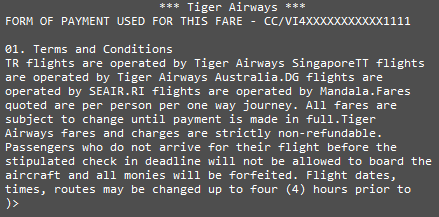 Now enter “ER”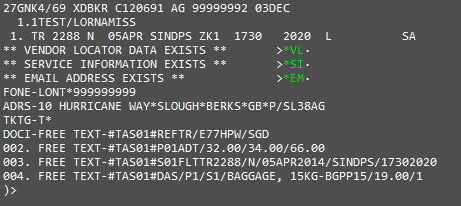 Tigerair Singapore   (TR)Tigerair Philippines (DG)Tigerair Mandala     (RI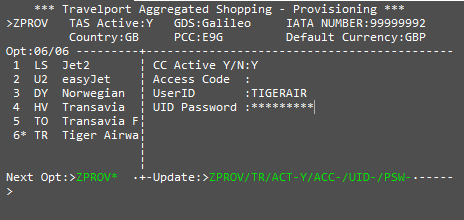 Enter in the Agency ID against (User ID) and UID Password for Agency Payment option ZPROV/TR/UID-TIGERIAR/PSW-NEWSKIES-1AUDCNYEURGBPHKDIDRLKRMYRNZDPHPSGDTHBTWDUSDPlease note credit card information will come across from the FOP line if present. You can override by typing new credit card details.For agency payment field please contact Tigerair to obtain an account for the airline.Upper and Lower Case Entry for Passwords (Lower case cannot be entered into the GDS)Please see entry in Left column to identify how to work with Upper and Lower case.Galileo Reference returned and Easyjet vendor locator under *VL. To display the booking in the Tigerair system enter Z*R/CTRPlease note Modify and Cancel is not available as yetPlease note only a Secondary user can update this displayPlease use the Update Tab below to enter the Agency ID and UID Password for the agency